TÜRKÇE BAŞLIK: TIMES NEW ROMAN, 11 PUNTO, KOYU, ORTALI İNGİLİZCE BAŞLIK: TIMES NEW ROMAN, 11 PUNTO, KOYU, ORTALIGiriş (Introduction)Makale, bu şablona uygun olarak Times New Roman stilinde 11 puntoyla ve 1 satır aralığıyla yazılmalıdır. Giriş ve sonuç bölümünde numaralandırma yapılmamalıdır. Bu bölümde yapılan çalışma ile ilgili olarak güncel literatürdeki temel kavramlar, kuramsal yaklaşımlar ile araştırmadaki temel problem amaç, hipotezler, varsayımlar, sınırlılıklar vb. yer almalıdır. Metin içi kaynak gösterimi ve alıntılarda APA 6 stili kullanılmalı. 40 ve daha az kelime içeren doğrudan alıntılarda “tırnak içi” ve sayfa numarası verilerek, 40 kelimeden fazla 500 kelimeden az alıntılarda ise iki yana yaslanmış, bir satır aralığı, 1 cm sağ ve sol girinti, 10 punto olacak biçimde öncesinde ve sonrasında 10 nk boşluk bırakılmalı ve ayrı bir paragraf olarak yer verilmelidir. Örnek:Makale Times New Roman stilinde 11 puntoyla, 1 satır aralığıyla yazılmalıdır. Giriş bölümünde, yapılan çalışma ile ilgili olarak güncel literatürdeki temel kavramlar, kuramsal yaklaşımlar ile araştırmadaki temel problem amaç, hipotezler, varsayımlar, sınırlılıklar vb. yer almalıdır. Bu bölüm yeni bir sayfadan başlatılmalıdır. olmalı. Metin içi kaynak gösterimi ve alıntılarda APA 6 stili kullanılmalı. 40 ve daha az kelime içeren doğrudan alıntılarda “tırnak içi” ve sayfa numarası verilerek, 40 ve daha az kelime içeren doğrudan alıntılarda “tırnak içi” ve sayfa numarası verilerek, 40 kelimeden fazla 500 kelimeden az alıntılarda ise iki yana yaslanmış, bir satır aralığı, 1 cm içeriden ve dışarıdan, 10 punto olacak biçimde öncesinde ve sonrasında 10 nk boşluk bırakılmalı ve ayrı bir paragraf olarak yer verilmelidir. (Bozok, 2022:66).Metin içi atıflarda; yazarın soyadından sonra virgül konulmalı, ardından bir boşluk bırakılmalı, yayın yılı yazılmalı ve parantez kapatılmalıdır. Sayfa numarası varsa yayın yılından sonra iki nokta üst üste konularak, boşluk bırakılmadan sayfa numarası veya numaraları yazılmalı. Nokta parantez kapatıldıktan sonra konulmalıdır. Atıf paratezi ile son kelime arasında boşluk olmalı, bitişik yazılmamalıdır.Örnek:…Bu gelişmelere mali kural uygulamaları açısından bakıldığında enflasyonla mücadele programı ile üzerinde durulan faiz dışı bütçe fazlası hedefi maliye politikasının temel çıpası olarak kabul edilmiştir. Buna göre söz konusu program kamu kesiminin mali yapısını güçlendirmek ve sürdürülebilir bir borç dinamiği yaratmak için faiz dışı bütçe fazlasına bir limit koymuştur (Pınar, 2011:151).1. BaşlıkMakalede her bölüm 1., alt başlıkları ise 1.1, 1.2, 1.3 şeklinde daha alt başlıklar ise 1.1.1, 1.1.2., 1.1.3 şeklinde belirtilmelidir. Atıflar APA’ya uygun bir şekilde yapılmalıdır. Başlıkla metin arasında boşluk olmamalı. Metnin bittikten sonra diğer başlıkla arasında bir boşluk bırakılmalıdır.TABLO ve ŞEKİL örnekleri bu belgenin en sonunda verilmiştir.1.1. Alt Başlık 11.2. Alt Başlık 2Sonuç (Conclusion)Sonuç başlığı, numaralandırılmayıp, küçük harflerle belirtilmelidir. Sonuçta çalışmaya dair elde edilen çıkarımlar, genel değerlendirmeler ve tespitler yer almalıdır. Sonuç bölümünde atıf yapılmamalıdır.Kaynakça (References)Kaynakçada APA referans sistemi kullanılmaktadır. Aşağıda başlıklar halinde örnekler verilmiştir. Daha fazla örnek için aşağıdaki siteden faydalanabilirsiniz.https://apastyle.apa.org/style-grammar-guidelines/references/examplesKaynakçada arabaşlıklar kullanmayınız, tüm kaynakçayı alfabetik olarak sıralayınız.İnternete erişim tarihleri için Türkçe ve İngilizce örnek gösterim ektedir.Türk Dil Kurumu (t.y.). Köy. Türk Dil Kurumu Sözlüğü. https://sozluk.gov.tr/ (Erişim Tarihi: 22.03.2019).Merriam-Webster. (n.d.). Semantics. In Merriam-Webster.com dictionary. Retrieved January 4, 2020, from https://www.merriam-webster.com/dictionary/semanticsAKADEMİK DERGİBolukbasi, S. (1998). The Cyprus Dispute and the United Nations: Peaceful Non-Settlement between 1954 and 1996. International Journal of Middle East Studies, 30(3), 411–34.Daddow, O., Gifford, C. ve Wellings, B. (2019). The battle of Bruges: Margaret Thatcher, the foreign office and the unravelling of British European policy. Political Research Exchange, 1(1), 1-24.Moravcsik, A. (1991). Negotiating the Single European Act: national interests and conventional statecraft in the European Community. International Organization, 45(1), 19-56.Şahin, M. C. (2007). Sanayi Toplumundan Sanayi Sonrası Topluma Farklılaşan Gençlik Hallerinin Sosyolojik Görünümü. Sosyal Bilimler Araştırmaları Dergisi, 2(2), 157-177.BİLDİRİ KİTABIErhan, Z. Özçelik, S. ve Bostan, A. (2018). İngiltere Egemen Askerî Üslerinin Akdeniz’deki Deniz Yetki Alanlarına Etkisi. VI. Uluslararası Mavi Karadeniz Kongresi Uluslararası İlişkiler ve Yeni Dünya Düzeni Tam Metin Kitabı. İstanbul: Marmara Üniversitesi, s. 529-530.TEZGalipoğlu, Ö. (2014). İnsan Kaynakları Yönetiminde Çalışanların Yönetime Katılması ve Öneri Sistemlerinin Firmalara Sağladığı Katkılar Üzerine Farklı Sektörlerden Uygulama Örneği. [Yayımlanmamış yüksek lisans tezi]. Uludağ Üniversitesi Sosyal Bilimler Enstitüsü Çalışma Ekonomisi ve Endüstri İlişkileri Anabilim Dalı, Bursa.Azbay, H. (2019). Kurdish Tribes and The Ouestion of Assimilation in Turkey. [Yayımlanmamış yüksek lisans tezi]. Boğaziçi Üniversitesi Sosyal Bilimler Enstitüsü, İstanbul.ÇEVİRİAksay, G. (2004). Ne Olduğunu Olumsuzlamanın Hazzı. Marx'tan Sonra (Çev. G. Aksay) s. 9-21. İstanbul: Chiviyazıları Yayınevi.Bauman, Z. (2017). Modernlik ve Müphemlik. (Çev. İ. Türkmen) İstanbul: Ayrıntı.Bidet, J. (2016). Foucault'yu Marx'la Okumak. (Çev. Z. Cunillera) İstanbul: Metis.Deleuze, G. (2013). Foucault. (Çev. B. Yalım ve E. Koyuncu) İstanbul: Norgunk Yayıncılık.Lemke, T. (2013). Biyopolitika. (Çev. U. Özmakas) İstanbul: İletişim.Lemke, T. (2015). Foucault, Yönetimsellik ve Devlet. (Çev. U. Özmakas) Ankara: Pharmakon.EDİTÖRFırat, M. (2009). Kıbrıs Sorununun Gölgesinde Dostluk. B. Oran (Ed.). Türk Dış Politikası (s.598–604). İstanbul: İletişim Yayınları.Tosun, T. ve Tepecikoğlu, A. O. (2012). Siyasi Partiler, Siyasal Katılım ve Propaganda. H. Çetin (Ed.) Siyaset Bilimi (s.309-338). Ankara: Orion Kitapevi.Bayhan, V. (2013). Türkiye’de Gençlik: Sorunlar, Değerler ve Değişimler. M. Zencirkıran (Ed.) Dünden Bugüne Türkiye’nin Toplumsal Yapısı (s.367-405). Bursa: Dora Yayıncılık.Salık, N. (2016). Modern Suriye’de Toplum ve Siyaset: 1946-200. M. A. Okur ve N. Salık (Ed.). Bağımsızlıktan Arap Baharı’na Suriye: İç ve Dış Politika (s.367-405).  Ankara: Nobel Yayıncılık.Bennis, W. (2000) Leadership of change. M. Beer and N. Nohria (Ed.). Breaking the code of change (pp.113–22). Boston, MA: Harvard Business School Press.RESMÎ GAZETEDevlet Planlama Teşkilatı'nın Kurulması Hakkında Kanun. Resmî Gazete (05 Ekim 1960, Sayı: 10621). https://www.resmigazete.gov.tr/arsiv/10621.pdf (Erişim Tarihi: 15.06.2021).GAZETEAfrican News (2020, 22 Haziran). Egypt threatens to intervene in Libya as pro-govt forces advance. African News. https://www.africanews.com/2020/06/22/egypt-threatens-to-intervene-in-libya-as-pro-govt-forces-advance/ (Erişim Tarihi: 31.12.2020).Al Jazeera (2020, 14 Ocak). Libya’s Haftar leaves Moscow without signing ceasefire agreement. Al Jazeera. https://www.aljazeera.com/news/2020/1/14/libyas-haftar-leaves-moscow-without-signing-ceasefire-agreement (Erişim Tarihi: 31.12.2020).Al Jazeera (2020, 19 Şubat). Timeline: Haftar’s months-long offensive to seize Tripoli. Al Jazeera. https://www.aljazeera.com/news/2020/2/19/timeline-haftars-months-long-offensive-to-seize-tripoli (Erişim Tarihi: 31.12.2020).Alyanak, Ç., Şenses Kurukız, H., Hongur, A., Rakipoğlu, Z., Orkan, S. (2019, Aralık 9). Cumhurbaşkanı Erdoğan: Libya'yla anlaşmada Türkiye uluslararası haklarını kullandı. Anadolu Ajansı. https://www.aa.com.tr/tr/libya/cumhurbaskani-erdogan-libyayla-anlasmada-turkiye-uluslararasi-haklarini-kullandi/1668679 (Erişim Tarihi: 31.12.2020).Anadolu Agency (2020, 9 Temmuz). Libya round-up: GNA's conditions must be met for a ceasefire, says Turkey's foreign minister. BIA News Desk, Anadolu Agency. https://bianet.org/english/world/227149-libya-round-up-gna-s-conditions-must-be-met-for-a-ceasefire-says-turkey-s-foreign-minister (Erişim Tarihi: 31.12.2020).KANUN2972 Sayılı Mahalli İdareler ile Mahalle Muhtarlıkları ve İhtiyar Heyetleri Seçimi Hakkında Kanun. RG:18/1/1984 Sayı:18285. http://www.mevzuat.gov.tr/MevzuatMetin/1.5.2972.pdf (Erişim Tarihi: 02.04.2019).5219 Sayılı Büyükşehir Belediyesi Kanunu. RG:23/7/2004 Sayı:25531. http://www.mevzuat.gov.tr/MevzuatMetin/1.5.5216.pdf (Erişim Tarihi: 04.04.2019).5393 Sayılı Belediye Kanunu. RG: 13/7/2005 Sayı:25874. http://www.mevzuat.gov.tr/MevzuatMetin/1.5.5393.pdf (Erişim Tarihi: 02.04.2019).5395 Sayılı Çocuk Koruma Kanunu. RG:15/7/2005 Sayı:25876. https://www.mevzuat.gov.tr/MevzuatMetin/1.5.5395.pdf (Erişim Tarihi, 22.11.2020).6771 Sayılı Türkiye Cumhuriyeti Anayasasında Değişiklik Yapılmasına Dair Kanun. https://www.tbmm.gov.tr/kanunlar/k6771.html (Erişim Tarihi: 22.03.2019).Türkiye Cumhuriyeti 1961 Anayasası.SÖZLÜKTürk Dil Kurumu (t.y.). Köy. Türk Dil Kurumu Sözlüğü. https://sozluk.gov.tr/ (Erişim Tarihi: 22.03.2019).Merriam-Webster. (n.d.). Semantics. In Merriam-Webster.com dictionary. Retrieved January 4, 2020, from https://www.merriam-webster.com/dictionary/semanticsTARİH YOKSovereign Limits (t.y.). Cyprus–United Kingdom (Akrotiri and Dhekelia). https://sovereignlimits.com/boundaries/cyprus-united-kingdom-maritime (Erişim Tarihi: 29.01.2021).Legal Dictionary (n.d.). Sic utere tuo ut alienum non laedas. Retrieved March 2, 2020, from https://legal-dictionary.thefreedictionary.com/sic+utere+tuo+ut+alienum+non+laedasTABLO ve ŞEKİLLERMetin içinde tablo (table) ve şekil (figure) gösterimi aşağıdaki gibi olmalıdır. Tablo veya şeklin sayfa dışına taşmamasına ve içerisindeki yazıların okunaklı olmasına özen gösterilmelidir.Tablo 1: Sol Partilerin İktidarda Bulundukları Yıllar (*)Kaynak: Lankes, 2021.(*) Lankes’in çalışmasından geliştirilmiştir. Tablo hazırlanırken seçim yılları dikkate alınmıştır.Figure 1. Distribution of Terrorist Incidents by Years in Colombia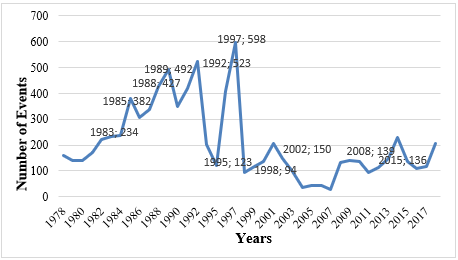 Source: Global Terrorism Database (n.d.).NOT: Dergimize gönderilen makaleler İntihal Engelleme Programından geçirilmektedir.Lütfen Dergimize göndereceğiniz makalelerinizi yukarıdaki şablonu dikkate alarak hazırlayınız.Yazar Adı SOYADI** Dr. Öğr. Görevlisi, Yozgat Bozok Üniversitesi İktisadi ve İdari Bilimler Fakültesi Siyaset Bilimi ve Kamu Yönetimi BölümüE-posta/E-mail: ....@....Orcid: 0000-0000-0000-0000Başvuru/Submitted: Boş bırakınızKabul/Accepted      : Boş bırakınızÖzMakalenin başında en az 150 en fazla 250 kelimeden oluşan, çalışmanın hazırlandığı dilde ve ardından ikinci dilde Öz (özet değil) yer almalıdır. Öz, başlık bold, paragraf girintili (1 cm), Times New Roman, 10 punto, İtalik, İki yana yaslı bir şekilde yazılmalıdır. Özlerde amaç, yöntem, bulgular ve sonuç bilgileri mutlaka bulundurulmalıdır. Özlerde atıf bulundurulmamalı ve kısaltma kullanılmamalıdır. Öz ile İngilizce öz (abstract) dil editörü tarafından karşılaştırılacağından içerik birbiriyle çelişmemelidir.Anahtar Kelimeler: En Az 3, En Fazla 5 Anahtar Kelime Olmalı. İtalik ve İlk Harfleri Büyük Olmalı.AbstractAt the beginning of the article, there should be an Abstract at least 150 and 250 words in English. Abstract should be written with Times New Roman, 10 font size, Italic and Justified, with paragraph indented (1 cm). Objectives, methods, findings and conclusion information must be kept in the abstracts. References should not be included and abbreviations should not be used. The content should not contradict with the Turkish abstract as it will be compared by the language editor.Keywords: At Least 3, At Most 5 Keywords in Italics. Their First Letters Should Be Capitalized.Arjantin2003-2015 ve 2019-GünümüzBolivya2006-2019 ve 2020-GünümüzBrezilya2002-2016 Ekvador2006-2017El Salvador2009-2019Guyana1999-2015 ve 2020-GünümüzHonduras2005-2009 ve 2021-GünümüzMeksika2018-GünümüzNikaragua2006-GünümüzPanama2004-2009 ve 2019-GünümüzParaguay2008-2012Peru2001-2006 ve 2011-2016 ve 2021-GünümüzSaint Vincent2001-GünümüzSurinam2010-2020Şili2000-2010 ve 2013-2017 ve 2021-GünümüzUruguay2004-2019Venezuela 1999-Günümüz